Vietinės rinkliavos už komunalinių atliekų surinkimą iš atliekų turėtojų ir atliekų tvarkymą Kauno rajono savivaldybėje nuostatų 3 priedas(patalpų adresas, patalpų savininko (valdytojo) vardas, pavardė)(adresas korespondencijai, telefono Nr., elektroninio pašto adresas)Kauno rajono savivaldybės Vietinės rinkliavos AdministratoriuiPRAŠYMASDėl NekilnojamoJO turto objekto įtraukimo į netinkamų naudoti ir / ar nenaudojamų nekilnojamo turto objektų kategoriją________ m.                       mėn.          d.       Kauno r.Vadovaudamasis Vietinės rinkliavos už komunalinių atliekų surinkimą iš atliekų turėtojų ir atliekų tvarkymą Kauno rajono savivaldybėje nuostatais, patvirtintais Kauno rajono savivaldybės tarybos 2021 m. vasario 25 d. sprendimu Nr. TS-57 „Dėl vietinės rinkliavos už komunalinių atliekų surinkimą iš atliekų turėtojų ir atliekų tvarkymą Kauno rajono savivaldybėje nuostatų patvirtinimo“:Tvirtinu, kad man nuosavybės teise priklausantis nekilnojamojo turto objektas, esantis  adresu <įrašyti adresą>, bendras plotas - <įrašyti skaičių> m2, nekilnojamojo turto registro išraše pateiktas pastato unikalus Nr. <įrašyti >, yra netinkamas naudoti pagal paskirtį.Deklaruoju, kad nurodytame nekilnojamojo turto objekte jokia veikla nevykdoma, negali būti vykdoma ir nebus vykdoma, bei pateikiu tai įrodančius dokumentus:PRIDEDAMA:1.	Priešgaisrinės apsaugos ir gelbėjimo departamento prie Vidaus reikalų ministerijos Kauno apskrities priešgaisrinės gelbėjimo valdybos pažyma (jeigu nekilnojamojo turto objektas yra sudegęs arba yra įvykusi ir nepašalinta statinio avarija).2.	Statinio (-ų) techninės priežiūros patikrinimo aktas (jeigu nekilnojamojo turto objektas yra netinkamas naudoti / gyventi ir jo naudojimą sustabdė naudojimo priežiūrą atliekantis viešojo administravimo subjektas).3.	Kita informacija.Leidžiu naudotis savo asmens duomenimis ir juos įtraukti į Administratoriaus tvarkomą registrą. Esu informuotas kad Administratorius turi teisę patikrinti prašyme pateiktų duomenų teisingumą.Patvirtinu, kad prašyme nurodytoms aplinkybėms pasikeitus, nedelsdamas, ne vėliau kaip per 30 kalendorinių dienų, raštu pranešiu apie pasikeitimus.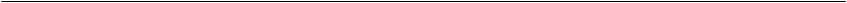                                             (Atliekų turėtojo vardas pavardė, parašas)